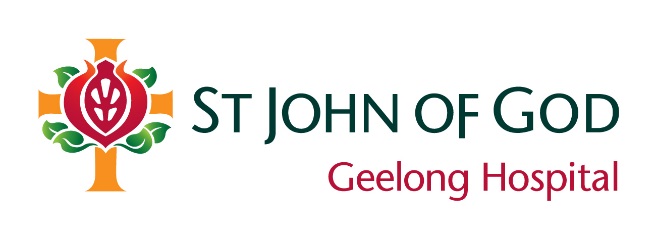 VOLUNTEER POSITION DESCRIPTIONST JOHN OF GOD HEALTH CARE MISSION AND VALUESOur vision is to bring healing to people through services that are caring, comforting and affirming, and to give them a reason to hope and a greater sense of their own dignity. Our organisational culture reflects our values of Hospitality, Compassion, Respect, Justice and Excellence.PURPOSE OF POSITION The Maintenance Volunteer’s primary function is to enhance the work of the Maintenance Team by providing exceptional hospitality and attention to detail in the form of maintaining the hospital building, the grounds and equipment used on a daily basis.  POSITION REQUIREMENTSMissionCapacity to understand and willingness to support and promote the Mission and Values of St John of God Health CareCommitment to organisation’s service ethos through the provision of excellent serviceAct in accordance with the SJGHC Code of Conduct document.Duties and ResponsibilitiesThe Maintenance Volunteer is to respond to work requests as directed by permanent maintenance staff, within the volunteer’s capacity. The Maintenance Volunteer will have the following practical tasks which include but not limited to: Replacement of light globes and fittings;Minor painting and surface repairs;Assist permanent maintenance staff with their tasks;Carpentry and joinery repairs;Driving SJOG van to purchase and/or pick up hardware items;General in-workshop repairs;Repairing/replacing patient remote handsets for nurse call and TV operation;Minor external cleaning tasks;Furniture re-location, adjustment, repair;Liaise with nursing and clerical caregivers as required;ReportingThe Maintenance Volunteer will report to the Volunteer Coordinator, but works under the guidance of the Facilities ManagerGeneral Volunteer Responsibilities Consistently demonstrate the service ethos and Values of St John of God Health Care in every interaction “Sign in / Sign out” when attending for duty.Ensure an ID badge is worn and visible at all times.Check communication book for messages from other volunteers or Volunteers Manager. Take responsibility for checking the roster for shifts and advising in advance of any issues Inform the Facilities Manager, Volunteers Coordinator of any problems encountered whilst on duty. Maintain good relations with patients, family, and caregivers in the department.Attend relevant meetings and in–services as required. TEAM WORKParticipate as a valued team member promoting and contributing to a supportive team environment.COMMUNICATIONCommunicate effectively with all caregivers, patients and visit using the appropriate channels, utilising appropriate formal and informal channels of communication.QUALITY AND RISKParticipate in, contribute to and implement quality improvement and risk management into all aspects of serviceOCCUPATIONAL SAFETY AND HEALTHFollow all Standard Operating Procedures in their workplace;Take reasonable care of themselves and others;Not to interfere, bypass or misuse any system or equipment provided for health, safety and welfare purposes;Take all actions to avoid, eliminate or minimize hazards;Seek information on any work they undertake and be aware of the risks and hazards associated with their work;Report all incidents / hazards / injuries;Assist in completion of incidents / hazards / injuries reports;Participate in the documentation of Risk Assessments and Standard Operating Procedures for activities that could pose a OHS risk;Raise OHS issues with appropriate caregivers and take part in OHS consultative arrangements;Use Personal Protective Equipment as required and directed;Attend all mandatory and recommended OHS training as scheduled by Group Services;Promote a positive safety culture within their areas by demonstrating a positive commitment to OHS.This role has the authority to:Stop any hazardous activity within their workspaceReport any incidents / hazards within their workplaceThe volunteer is covered by the St John of God Health Care’s Liability & Professional Indemnity and Personal Accident Insurance policy for volunteers.SELECTION CRITERIAEssential:A strong and demonstrated commitment to offering excellent service to people A commitment to upholding the St John of God Health Care Mission, Values and culture.A strong understanding of the importance of adhering to the Privacy and Confidentiality policies.Excellent communication skillsAbility to work as part of a team and independently when requiredFlexible, reliable and trustworthyExcellent personal presentation (neat and clean)Desirable:Volunteer experience in health care fieldPOSITION TITLE:Maintenance VolunteerACCOUNTABLE TO:Facilities ManagerREPORTS TO: Volunteer CoordinatorDays/Hours of Duty:Up to 8 hour shifts 